Questionnaire :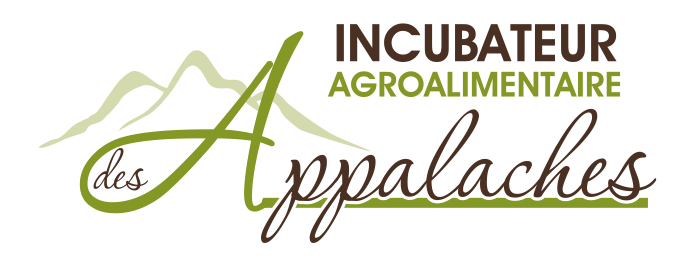 Vous et votre projetPARTIE 1 : RENSEIGNEMENTS PERSONNELSNom (s) :					Adresse postale :				Téléphone :					Adresse courriel :				Adresse internet (s’il y a lieu) :                    Occupation principale :				Année de naissance :				1. Avez-vous une formation agricole ou autre formation pertinente?                        2. Quelle est votre expérience en agriculture ou dans d’autres domaines pertinents? 3. Votre formation ou expérience vous a-t-elle préparée à la gestion d’une entreprise agricole? (par exemple : élaboration d’un plan d’affaires, gestion des cultures, mise en marché, gestion des ressources humaines et organisationnelles, etc.)4. Avez-vous de l’expérience ou une formation en gestion et/ou démarrage d’entreprise?5. Avez-vous des antécédents financiers ou judiciaires pouvant nuire à votre projet?PARTIE 2 : DÉFINITION DU PROJET*Répondez aux parties 1 à 4 au meilleur de ce que vous prévoyez pour votre projet. Vous n’êtes pas tenu de répondre à toutes les questions si l’avancement de votre projet ne vous permet pas encore de préciser toutes les informations demandées. 1. Quel projet agricole souhaitez-vous réaliser? Expliquez-le brièvement.	2. De quels équipements aurez-vous besoin pour démarrer votre projet agricole? 3. Quels seront vos besoins d’infrastructures pour votre projet agricole? (serre chauffée, salle de lavage, tunnels, système d’irrigation, etc.)4. Quels sont les autres besoins de votre projet agricole?5. Quels sont vos objectifs à long terme en lien avec le projet? (projet à temps plein/partiel, revenu souhaité, grosseur de l’entreprise)PARTIE 3 : MISE EN MARCHÉ1. Quel type de mise en marché visez-vous? (Formule ASC, kiosques, restaurants…)2. À quel(s) endroit(s) pensez-vous vendre vos produits?PARTIE 4 : LES COÛTS DU PROJET1. Avez-vous commencé à élaborer votre plan d’affaires?2. Êtes-vous en mesure d’estimer vos revenus approximatifs pour votre première année de production?2.1. Si oui, à combien estimez-vous vos coûts d’opération et quels moyens pensez-vous utiliser pour financer votre projet? (Capacité de remboursement, subventions et financements disponibles, etc.)           Financement du projet3. À partir de quels outils comptez-vous assurer le suivi et le contrôle de vos dépenses et revenus?PARTIE 5 : CERTIFICATION BIOLOGIQUE1. Connaissez-vous les principes généraux et les normes de gestion de la certification biologique?2. Pour quelles raisons souhaitez-vous être certifié biologique?PARTIE 6 : PROFIL ENTREPREUNEURIAL*Répondez aux questions de cette partie à l’aide d’un X. Cette section est un outil d’échange qui nous permettra de mieux vous aider par la suite. Nous vous conseillons donc de répondre avec honnêteté envers vous-même, puisqu’il n’y a pas de bonne ou de mauvaise réponse.PARTIE 7 : RÉFÉRENCESLes références peuvent être, par exemple, un enseignant, un mentor, un membre de votre famille, un employeur, etc.1. Référence :Nom de la personne-ressource : Fonction de cette personne : Lien avec vous : Depuis quand connaissez-vous cette personne : Numéro de téléphone de cette personne : 2. Référence :Nom de la personne-ressource : Fonction de cette personne : Lien avec vous : Depuis quand connaissez-vous cette personne : Numéro de téléphone de cette personne : Titre de l’emploiEmployeurProduction principale & grosseur de la fermeVos tâches à la fermeTemps travaillé pour cette entrepriseDépenses (Investissements)Revenus (Vente des produits)TotalSuis-je en accord ou en désaccord avec les énoncés suivants ?Accord↔DésaccordAccord↔DésaccordAccord↔DésaccordAccord↔DésaccordAccord↔DésaccordJ'ai accès à un réseau de spécialistes ou de personnes-ressources.J’ai de la motivation et je fais habituellement preuve d’optimisme et de détermination.Je suis à l’aise avec les situations de risques.J’ai une attitude persévérante suite à un échec.Je suis ouvert d’esprit et flexible devant les imprévus.Je communique facilement tant verbalement que par écrit.J'aime prendre des décisions et être autonome même dans l’incertitude.Je gère bien mon temps et j'organise mon travail.Je contrôle mon stress et mes émotions dans des situations difficiles.J’ai la capacité d’investir du temps à mon projet.J’ai la capacité d’investir de l’argent à mon projet.Je suis capable de vivre avec un revenu faible ou moindre, variable et irrégulier.Je suis à l’aise avec la vente.J'assume mes responsabilités et je fais face aux situations difficiles.J’ai de la faciliter à calculer un budget et coût de production.J'assume mes responsabilités et je fais face aux situations difficiles.J'aime la collaboration des autres et je profite de leur expertise.Je peux travailler régulièrement et facilement plus de 60 heures par semaine.  J'ai l'appui de mon entourage familial, qui connaît mon projet et ses répercussions.J'ai une excellente santé ou je suis rarement malade.Je m’applique à m’améliorer constamment à acquérir de nouvelles connaissances.Je connais mes produits, mon marché et la concurrence.  Je connais les raisons qui me motivent à devenir entrepreneur. Je me fixe des objectifs et je les accomplis sans la pression d’un supérieur.Je suis généralement polyvalent. Je suis à l’écoute des besoins des gens et des tendances du marché.